Об итогах муниципального этапа Всероссийского конкурса программ и методических материалов по дополнительному естественнонаучному образованию детей «БиоТОП ПРОФИ»           В целях совершенствования программно-методического обеспечения дополнительного естественнонаучного образования, направленного на формирование экологической культуры детей и молодёжи, повышения профессионального мастерства педагогических кадров с 25 мая по 10 августа 2020 года среди организаций дополнительного образования, дошкольных, общеобразовательных организаций, реализующих дополнительные общеобразовательные программы естественнонаучной направленности, проводился  муниципальный этап Всероссийского конкурса программ и методических материалов  по дополнительному естественнонаучному образованию детей «БиоТОП ПРОФИ».          Конкурсные материалы по номинациям «Биологос», «Планета Земля», «Социально-экологические проекты» и «Дошколятам о природе» предоставили педагогические работники из семи ОУ: МБУ ДО ЦРТДЮ, МБОУ СОШ №6, МБОУ СОШ с.Плеханово, МБДОУ д/с №2, МАДОУ д/с №8, МБДОУ д/с №11, МБДОУ д/с с.Ярлуково.          На основании решения оргкомитета и в соответствии с Положением о проведении муниципального этапа Всероссийского конкурса программ и методических материалов по дополнительному естественнонаучному образованию детей «БиоТОП ПРОФИ» ПРИКАЗЫВАЮ:1. Признать победителями и призёрами и наградить грамотами отдела Грязинского муниципального района участников муниципального этапа Всероссийского конкурса программ и методических материалов по дополнительному естественнонаучному образованию детей «БиоТОП ПРОФИ» в следующем составе:- в номинации «Биологос»:1 место – Иванова Светлана Викторовна, педагог дополнительного образования МБУ ДО ЦРТДЮ;2, 3 место – не присуждать.- в номинации «Планета Земля»:1 место – Новикова Галина Михайловна, учитель биологии МБОУ СОШ №6;2, 3 место – не присуждать.- в номинации «Социально-экологические проекты»:1 место – не присуждать;2 место – Морозова Марина Сергеевна, учитель географии МБОУ СОШ с.Плеханово;3 место – не присуждать.- в номинации «Дошколятам о природе»:1 место – Раева Ирина Вячеславовна, заместитель заведующего МБДОУ д/с №11 «Рябинка»;2 место – Москалёва Вера Леонидовна, воспитатель МБДОУ д/с «Светлячок» с.Ярлуково;3 место – Попкова Ольга Николаевна, воспитатель МБДОУ д/с №2 «Малышок»,              – Ильичёва Наталья Павловна, Разводова Людмила Юрьевна, воспитатели МАДОУ д/с №8 «Родничок».2. Конкурсные материалы победителей и призёров направить в ГБУ ДО ЦДО «ЭкоМир» Липецкой области для участия в региональном этапе Всероссийского конкурса программ и методических материалов по дополнительному естественнонаучному образованию детей «БиоТОП ПРОФИ». Начальник отдела образования                                              А.Ю. Васильева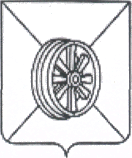 АДМИНИСТРАЦИЯ  ГРЯЗИНСКОГО  МУНИЦИПАЛЬНОГО  РАЙОНАОТДЕЛ      ОБРАЗОВАНИЯП Р И К А З12.08.2020 г.                                            №405 г.Грязи